GMG veröffentlicht Proof-Medien mit verbesserter BeschichtungDer Farbexperte GMG kündigt sein neues Proofmedien Portfolio an Tübingen (19. Mai 2017) – GMG, führender Entwickler und Anbieter von hochwertigen Farbmanagement-Lösungen, stellt zwei neue Produktlinien von Proof-Medien vor, GMG ProofMedia premium und GMG ProofMedia studio. Die neue Beschichtungstechnik der Premium-Linie macht die Proof-Medien lichtbeständiger. GMG ProofMedia premium: die zuverlässigste Referenz für KontraktproofsSeit fünfzehn Jahren liefert GMG seine hochwertigen Proof-Medien in gleichbleibender Qualität“, erklärt GMG Geschäftsführer Robert Weihing. “Während unsere Kunden mit unseren Proof-Medien sehr zufrieden sind, haben wir mit GMG ProofMedia premium eine neue Benchmark für hochwertiges Kontrakt-Proofing gesetzt. Selbst von unseren allerkritischsten Kunden erhalten wir äußerst positives Feedback zu unserem neuen Portfolio.”Laut Weihing ist GMG ProofMedia premium die richtige Wahl für anspruchsvolle Anwender wie Markeninhaber, die höchst zuverlässige Farbverbindlichkeit fordern.GMG ProofMedia studio: gute Simulation des Endproduktes“Print-Lieferanten wollen zeigen, wie das finale Druckprodukt aussehen wird, dabei kommt es ihnen unter anderem auf den Farbeindruck, das Papiergewicht und die Oberflächenstruktur an. Die studio Medien sind dafür perfekt geeignet”, sagt Yi Wang, GMG Produktmanager.Die neuesten Versionen der GMG Software sind vollständig kompatibel mit dem neuen GMG ProofMedia Portfolio, so wird sichergestellt, dass der Anwender die besten Proofing-Ergebnisse mit GMG Qualität erhält.EndeÜber GMG: GMG ist ein führender Entwickler und Anbieter von hochwertigen Farbmanagement-Softwarelösungen. Das Unternehmen wurde 1984 mit Sitz in Tübingen gegründet. Mit mehr als 30 Jahren Erfahrung in der grafischen Industrie ist die Marke GMG ein Garant für qualitativ hochwertige Lösungen rund um das Thema Farbe. GMG hat sich zum Ziel gesetzt, Komplettlösungen für die Standardisierung und Vereinfachung des Farbmanagement-Workflows zu liefern, um konsistente Farben auf allen Medien und in allen Druckverfahren zu erzielen. Heute sind mehr als 11.000 Systeme bei Kunden weltweit im Einsatz. Diese Kunden kommen aus zahlreichen Industriezweigen und Anwendungsbereichen. Zu ihnen gehören unter anderem Werbeagenturen, Prepress-Unternehmen, Druckereien für Offset-, Flexo-, Verpackungs-, Digital- und Großformatdruck sowie Tiefdruckunternehmen. GMG wird durch Niederlassungen und Vertragshändler in aller Welt vertreten.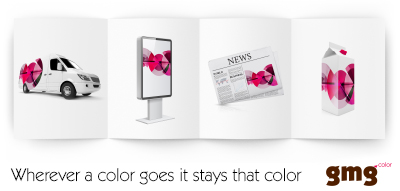 © 2017 GMG GmbH & Co. KG. GMG, das GMG-Logo und bestimmte Produktbezeichnungen sind eingetragene Marken oder Marken der GMG GmbH & Co. KG. Alle anderen Bezeichnungen und Produkte sind eingetragene Marken oder Marken der jeweiligen Firma. Änderungen technischer und sonstiger Art vorbehalten.Weitere Informationen unter www.gmgcolor.com, www.facebook.com/gmgcolor.en, http://twitter.com/gmgcolor Kontakt:GMG GmbH & Co. KG		Pressekontakt:			Pressekontakt in Amerika:Phone: + 49 (0) 7071 938 74-0	Michael Grass			Irvin PressFax: + 49 (0) 7071 938 74-22		AD Communications		Press +E-Mail: pr@gmgcolor.com		Tel: + 44 (0) 1372 464470		Tel: +1 508-384-3660                                                                 E-Mail: mgrass@adcomms.co.uk	      E-Mail: irv@press-plus.com.